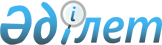 О признании утратившим силу решения маслихата города Алматы от 17 января 2023 года № 212 "Об утверждении ставок туристского взноса для иностранцев в городе Алматы"Решение внеочередной XIV сессии маслихата города Алматы VIII созыва от 21 февраля 2024 года № 90. Зарегистрировано в Департаменте юстиции города Алматы 23 февраля 2024 года № 1752
      В соответствии со статьей 27 Закона Республики Казахстан "О правовых актах", маслихат города Алматы РЕШИЛ:
      1. Признать утратившим силу решение маслихата города Алматы от 17 января 2023 года № 212 "Об утверждении ставок туристского взноса для иностранцев в городе Алматы" (зарегистрировано в Реестре государственной регистрации нормативных правовых актов № 1708).
      2. Настоящее решение вводится в действие по истечении десяти календарных дней после дня его первого официального опубликования.
					© 2012. РГП на ПХВ «Институт законодательства и правовой информации Республики Казахстан» Министерства юстиции Республики Казахстан
				
      Председатель маслихата города Алматы

М. Отыншиев
